Pursuant to Oregon Revised Statutes (ORS) 654, The Oregon Safe Employment Act (OSEAct), the Oregon Department of Consumer and Business Services, Occupational Safety and Health Division (Oregon OSHA), adopted these rules. The Secretary of State designated Oregon Administrative Rules Chapter 437 as the Oregon Occupational Safety and Health Division Rules. Six subject areas are designated as “Divisions” of these rules.•	Division 1 Administration of the Oregon Safe Employment Act•	Division 2 General Occupational Safety and Health Rules•	Division 3 Construction•	Division 4 Agriculture•	Division 5 Maritime Activities•	Division 7 Forest ActivitiesOregon-initiated rules are numbered in a uniform system developed by the Secretary of State. This system does not number the rules in sequence (001, 002, 003, etc.). Omitted numbers may be assigned to new rules at the time of their adoption.Oregon-initiated rules are arranged in the following codification structure prescribed by the Secretary of State for Oregon Administrative Rules (OAR):	Chapter	Division	Subdivision	Rule	Section	Paragraphs
	437	002	N	0221	(1)	(a)(A)(i)(I)Cite as 437-002-0221(1)(a)Many of the Oregon OSHA rules are adopted by reference from the Code of Federal Regulations (CFR), and are arranged in the following federal numbering system:	Part	Subpart	Section	 Paragraphs
		(Subdivision)
	1910	N	.176	(a)(1)(i)(A)(1)(i)Cite as 1910.176(a)(1)The terms “subdivision” and “subpart” are synonymous within OAR 437, Oregon Occupational Safety and Health rules.These rules are available for viewing in the Office of the Secretary of State, Oregon State Archives Building, Salem, Oregon.These rules are available in electronic and printable formats at osha.oregon.gov.Printed copies of these rules are available at:Department of Consumer & Business Services
Oregon Occupational Safety & Health Division (Oregon OSHA)
350 Winter St. NE
Salem, OR 97301-3882Or call the Oregon OSHA Resource Library at 503-378-3272. Table of Contents437-002-0360	Adoption by ReferenceIn addition to, and not in lieu of, any other safety and health codes contained in OAR Chapter 437, the Department adopts by reference the following federal regulations printed as part of the Code of Federal Regulations, 29 CFR 1910, in the Federal Register:(29) 29 CFR 1910.1045 Acrylonitrile, published 5/14/19, FR vol. 84, no. 93, p. 21416.These standards are available at the Oregon Occupational Safety and Health Division, Oregon Department of Consumer and Business Services, and the United States Government Printing Office.Stat. Auth.: ORS 654.025(2) and 656.726(4).Stats. Implemented: ORS 654.001 through 654.295.Hist:	APD Admin. Order 13-1988, f. 8/2/88, ef. 8/2/88 (Benzene).APD Admin. Order 14-1988, f. 9/12/88, ef. 9/12/88 (Formaldehyde).APD Admin. Order 18-1988, f. 11/17/88, ef. 11/17/88 (Ethylene Oxide).APD Admin. Order 4-1989, f. 3/31/89, ef. 5/1/89 (Asbestos-Temp).APD Admin. Order 6-1989, f. 4/20/89, ef. 5/1/89 (Non-Asbestiforms-Temp).APD Admin. Order 9-1989, f. 7/7/89, ef. 7/7/89 (Asbestos & Non-Asbestiforms-Perm).APD Admin. Order 11-1989, f. 7/14/89, ef. 8/14/89 (Lead).APD Admin. Order 13-1989, f. 7/17/89, ef. 7/17/89 (Air Contaminants).OR-OSHA Admin. Order 1-1990, f. 1/11/90, ef. 1/11/90 (Formaldehyde-Temp).OR-OSHA Admin. Order 3-1990, f. 1/19/90, ef. 1/19/90 (Asbestos & Non-Asbestiforms-Temp).OR-OSHA Admin. Order 6-1990, f. 3/2/90, ef. 3/2/90 (Formaldehyde-Perm).OR-OSHA Admin. Order 7-1990, f. 3/2/90, ef. 3/2/90 (Asbestos & Non-Asbestiforms-Perm).OR-OSHA Admin. Order 9-1990, f. 5/8/90, ef. 8/8/90 (Labs).OR-OSHA Admin. Order 11-1990, f. 6/7/90, ef. 7/1/90 (Air Contaminants).OR-OSHA Admin. Order 13-1990, f. 6/28/90, ef. 8/1/90 (Asbestos-Temp).OR-OSHA Admin. Order 14-1990, f. 6/28/90, ef. 8/1/90 (Lead).OR-OSHA Admin. Order 19-1990, f. 8/31/90, ef. 8/31/90 (Asbestos-Perm).OR-OSHA Admin. Order 20-1990, f. 9/18/90, ef. 9/18/90 (Lead).OR-OSHA Admin. Order 21-1990, f. 9/18/90, ef. 9/18/90 (Air Contaminants).OR-OSHA Admin. Order 7-1991, f. 4/25/91, ef. 4/25/91 (Air Contaminants, Asbestos, Formaldehyde).OR-OSHA Admin. Order 13-1991, f. 10/10/91, ef. 10/10/91 (Lead, Formaldehyde).OR-OSHA Admin. Order 15-1991, f. 12/13/91, ef. 12/13/91 (Asbestos).OR-OSHA Admin. Order 1-1992, f. 1/22/92, ef. 1/22/92 (Formaldehyde).OR-OSHA Admin. Order 4-1992, f. 4/16/92, ef. 4/16/92 (Formaldehyde).OR-OSHA Admin. Order 5-1992, f. 4/24/92, ef. 7/1/92 (Bloodborne Pathogens).OR-OSHA Admin. Order 6-1992, f. 5/18/92, ef. 5/18/92 (Asbestos).OR-OSHA Admin. Order 10-1992, f. 9/24/92, ef. 9/24/92 (Lead-temp).OR-OSHA Admin. Order 11-1992, f. 10/9/92, ef. 10/9/92 (Asbestos).OR-OSHA Admin. Order 12-1992, f. 10/13/92, ef. 10/13/92 (Formaldehyde).OR-OSHA Admin. Order 15-1992, f. 12/30/92, ef. 12/30/92 (Air Contaminants, BBP, Labs).OR-OSHA Admin. Order 1-1993, f. 1/22/93, ef. 1/22/93 (Cadmium, MDA).OR-OSHA Admin. Order 6-1993, f. 5/17/93, ef. 5/17/93 (Air Contaminants-Temp).OR-OSHA Admin. Order 12-1993, f. 8/20/93, ef. 11/1/93 (remainder of 2/Z).OR-OSHA Admin. Order 17-1993, f. 11/15/93, ef. 11/15/93 (Air Contaminants-Perm).OR-OSHA Admin. Order 4-1995, f. 3/29/95, ef. 3/29/95 (Asbestos).OR-OSHA Admin. Order 8-1995, f. 8/25/95, ef. 8/25/95 (Asbestos).OR-OSHA Admin. Order 4-1996, f. 9/13/96, ef. 9/13/96 (Lead).OR-OSHA Admin. Order 6-1996, f. 11/29/96, ef. 11/29/96 (Asbestos).OR-OSHA Admin. Order 4-1997, f. 4/2/97, ef. 4/2/97.OR-OSHA Admin. Order 6-1997, f. 5/2/97, ef. 5/2/97.OR-OSHA Admin. Order 8-1997, f. 11/14/97, ef. 11/14/97 (Methylene Chloride).OR-OSHA Admin. Order 1-1998, f. 2/13/98, ef. 2/13/98 (Methylene Chloride).OR-OSHA Admin. Order 3-1998, f. 7/7/98, ef. 7/7/98.OR-OSHA Admin. Order 1-1999, f. 3/22/99, ef. 3/22/99.OR-OSHA Admin. Order 4-1999, f. 4/30/99, ef. 4/30/99.OR-OSHA Admin. Order 1-2005, f. 4/12/05, ef. 4/12/05.OR-OSHA Admin. Order 4-2006, f. 7/24/06, ef. 7/24/06.OR-OSHA Admin. Order 10-2006, f. 11/30/06, ef. 11/30/06.OR-OSHA Admin. Order 5-2009, f. 5/29/09, ef. 5/29/09.OR-OSHA Admin. Order 4-2011, f. 12/8/11, ef. 12/8/11.OR-OSHA Admin. Order 5-2011, f. 12/8/11, ef. 7/1/12.OR-OSHA Admin. Order 1-2012, f. 4/10/12, ef. 4/10/12.OR-OSHA Admin. Order 5-2012, f. 9/25/12, ef. 9/25/12.OR-OSHA Admin. Order 2-2013, f. 7/18/13, ef. 7/18/13.OR-OSHA Admin. Order 4-2013, f. 7/19/13, ef. 7/19/13.OR-OSHA Admin. Order 3-2019, f. 10/29/19, ef. 10/29/19.1910.1045	Acrylonitrile(a) Scope and application.(1) This section applies to all occupational exposures to acrylonitrile (AN), Chemical Abstracts Service Registry No. 000107131, except as provided in paragraphs (a)(2) and (a)(3) of this section.(2) This section does not apply to exposures which result solely from the processing, use, and handling of the following materials:(i) ABS resins, SAN resins, nitrile barrier resins, solid nitrile elastomers, and acrylic and modacrylic fibers, when these listed materials are in the form of finished polymers, and products fabricated from such finished polymers;(ii) Materials made from and/or containing AN for which objective data is reasonably relied upon to demonstrate that the material is not capable of releasing AN in airborne concentrations in excess of 1 ppm as an eight (8)-hour time-weighted average, under the expected conditions of processing, use, and handling which will cause the greatest possible release; and(iii) Solid materials made from and/or containing AN which will not be heated above 170° F during handling, use, or processing.(3) An employer relying upon exemption under paragraph (a)(2)(ii) shall maintain records of the objective data supporting that exemption, and of the basis of the employer’s reliance on the data, as provided in paragraph (q) of this section.(b) Definitions.Acrylonitrile or AN means acrylonitrile monomer, chemical formula CH2 = CHCN.Action level means a concentration of AN of 1 ppm as an eight (8)-hour time-weighted average.Assistant Secretary means the Assistant Secretary of Labor for Occupational Safety and Health, U.S. Department of Labor, or designee.Authorized person means any person specifically authorized by the employer whose duties require the person to enter a regulated area, or any person entering such an area as a designated representative of employees for the purpose of exercising the opportunity to observe monitoring procedures under paragraph (r) of this section.Decontamination means treatment of materials and surfaces by water washdown, ventilation, or other means, to assure that the materials will not expose employees to airborne concentrations of AN above 1 means the Director, National Institute for Occupational Safety and Health, U.S. Department of Health and Human Services, or designee.Emergency means any occurrence such as, but not limited to, equipment failure, rupture of containers, or failure of control equipment, which results in an unexpected massive release of AN.Liquid AN means AN monomer in liquid form, and liquid or semi-liquid polymer intermediates, including slurries, suspensions, emulsions, and solutions, produced during the polymerization of AN.OSHA Area Office means the Area Office of the Occupational Safety and Health Administration having jurisdiction over the geographic area where the affected workplace is located.(c) Permissible exposure limits.(1) Inhalation.(i) Time weighted average limit (TWA). The employer shall assure that no employee is exposed to an airborne concentration of acrylonitrile in excess of two (2) parts acrylonitrile per million parts of air (2 ppm) as an eight (8)-hour time-weighted average.(ii) Ceiling limit. The employer shall assure that no employee is exposed to an airborne concentration of acrylonitrile in excess of ten (10) ppm as averaged over any fifteen (15)-minute period during the work day.(2) Dermal and eye exposure. The employer shall assure that no employee is exposed to skin contact or eye contact with liquid AN.(d) Reserved.(e) Exposure monitoring.(1) General.(i) Determinations of airborne exposure levels shall be made from air samples that are representative of each employee’s exposure to AN over an eight (8)-hour period.(ii) For the purposes of this section, employee exposure is that exposure which would occur if the employee were not using a respirator.(2) Initial monitoring. Each employer who has a place of employment in which AN is present shall monitor each such workplace and work operation to accurately determine the airborne concentrations of AN to which employees may be exposed.(3) Frequency.(i) If the monitoring required by this section reveals employee exposure to be below the action level, the employer may discontinue monitoring for that employee.(ii) If the monitoring required by this section reveals employee exposure to be at or above the action level but at or below the permissible exposure limits, the employer must repeat such monitoring for each such employee at least every 6 months. The employer must continue these measurements every 6 months until at least two consecutive measurements taken at least seven (7) days apart, are below the action level, and thereafter the employer may discontinue monitoring for that employee.(iii) If the monitoring required by this section reveals employee exposure to be in excess of the permissible exposure limits, the employer must repeat these determinations for each such employee at least quarterly. The employer must continue these quarterly measurements until at least two consecutive measurements, taken at least seven (7) days apart, are at or below the permissible exposure limits, and thereafter the employer shall monitor at least every 6 months.(4) Additional monitoring. Whenever there has been a production, process, control, or personnel change which may result in new or additional exposures to AN, or whenever the employer has any other reason to suspect a change which may result in new or additional exposures to AN, additional monitoring which complies with this paragraph shall be conducted.(5) Employee notification.(i) The employer must, within 15 working days after the receipt of the results of any monitoring performed under this section, notify each affected employee of these results either individually in writing or by posting the results in an appropriate location that is accessible to employees.(ii) Whenever the results indicate that the representative employee exposure exceeds the permissible exposure limits, the employer shall include in the written notice a statement that the permissible exposure limits were exceeded and a description of the corrective action being taken to reduce exposure to or below the permissible exposure limits.(6) Accuracy of measurement. The method of measurement of employee exposures shall be accurate to a confidence level of 95 percent, to within plus or minus 35 percent for concentrations of AN at or above the permissible exposure limits, and plus or minus 50 percent for concentrations of AN below the permissible exposure limits.(f) Regulated areas.(1) The employer shall establish regulated areas where AN concentrations are in excess of the permissible exposure limits.(2) Regulated areas shall be demarcated and segregated from the rest of the workplace, in any manner that minimizes the number of persons who will be exposed to AN.(3) Access to regulated areas shall be limited to authorized persons or to persons otherwise authorized by the act or regulations issued pursuant thereto.(4) The employer shall assure that food or beverages are not present or consumed, tobacco products are not present or used, and cosmetics are not applied in the regulated area.(g) Methods of compliance.(1) Engineering and work practice controls.(i) By November 2, 1980, the employer shall institute engineering and work practice controls to reduce and maintain employee exposures to AN, to or below the permissible exposure limits, except to the extent that the employer establishes that such controls are not feasible.(ii) Wherever the engineering and work practice controls which can be instituted are not sufficient to reduce employee exposures to or below the permissible exposure limits, the employer shall nonetheless use them to reduce exposures to the lowest levels achievable by these controls, and shall supplement them by the use of respiratory protection which complies with the requirements of paragraph (h) of this section.(2) Compliance program.(i) The employer shall establish and implement a written program to reduce employee exposures to or below the permissible exposure limits solely by means of engineering and work practice controls, as required by paragraph (g)(1) of this section.(ii) Written plans for these compliance programs shall include at least the following:(A) A description of each operation or process resulting in employee exposure to AN above the permissible exposure limits;(B) An outline of the nature of the engineering controls and work practices to be applied to the operation or process in question;(C) A report of the technology considered in meeting the permissible exposure limits;(D) A schedule for implementation of engineering and work practice controls for the operation or process, which shall project completion no later than November 2, 1980; and(E) Other relevant information.(iii) The employer shall complete the steps set forth in the compliance program by the dates in the schedule.(iv) Written plans shall be submitted upon request to the Assistant Secretary and the Director, and shall be available at the worksite for examination and copying by the Assistant Secretary, the Director, or any affected employee or representative.(v) The plans required by this paragraph must be revised and updated at least annually to reflect the current status of the program.(h) Respiratory protection.(1) General. For employees who use respirators required by this section, the employer must provide each employee an appropriate respirator that complies with the requirements of this paragraph. Respirators must be used during:(i) Periods necessary to install or implement feasible engineering and work-practice controls.(ii) Work operations, such as maintenance and repair activities or reactor cleaning, for which the employer establishes that engineering and work-practice controls are not feasible.(iii) Work operations for which feasible engineering and work-practice controls are not yet sufficient to reduce employee exposure to or below the permissible exposure limits.(iv) Emergencies.(2) Respirator program.Oregon OSHA repealed 1910.1045(h)(2)(i). In Oregon, OAR 437-002-1045 applies.437-002-1045	Acrylonitrile Respiratory Protection ProgramThe employer must implement a respiratory protection program in accordance with Division 2/I, 1910.134(b) through (d) (except (d)(1)(iii), and (d)(3)(iii)(B)(1) and (2)), and (e) through (m) and (o), which covers each employee required by Division 2/Z, 1910.1045 Acrylonitrile, to use a respirator.Note: This is in addition to other respiratory protection and medical surveillance requirements specified in these Acrylonitrile rules.Stat. Auth.: ORS 654.025(2) and 656.726(4).Stats. Implemented: ORS 654.001 through 654.295.Hist: OR-OSHA Admin. Order 5-2011, f. 12/8/11, ef. 7/1/12.1910.1045 (h)(2)(ii) If air-purifying respirators (chemical-cartridge or chemical-canister types) are used:(A) The air-purifying canister or cartridge must be replaced prior to the expiration of its service life or at the completion of each shift, whichever occurs first.(B) A label must be attached to the cartridge or canister to indicate the date and time at which it is first installed on the respirator.(3) Respirator selection. Employers must:(i) Select, and provide to employees, the appropriate respirators specified in paragraph (d)(3)(i)(A) of 29 CFR 1910.134.(ii) For escape, provide employees with any organic vapor respirator or any self-contained breathing apparatus permitted for use under paragraph (h)(3)(i) of this standard.(i) Emergency situations.(1) Written plans.(i) A written plan for emergency situations shall be developed for each workplace where liquid AN is present. Appropriate portions of the plan shall be implemented in the event of an emergency.(ii) The plan shall specifically provide that employees engaged in correcting emergency conditions shall be equipped as required in paragraph (h) of this section until the emergency is abated.(iii) Employees not engaged in correcting the emergency shall be evacuated from the area and shall not be permitted to return until the emergency is abated.(2) Alerting employees. Where there is the possibility of employee exposure to AN in excess of the ceiling limit, a general alarm shall be installed and used to promptly alert employees of such occurrences.(j) Protective clothing and equipment.(1) Provision and use. Where eye or skin contact with liquid AN may occur, the employer shall provide at no cost to the employee, and assure that employees wear, impermeable protective clothing or other equipment to protect any area of the body which may come in contact with liquid AN. The provision of OAR 437-002-0134 shall be complied with.(2) Cleaning and replacement.(i) The employer shall clean, launder, maintain, or replace protective clothing and equipment required by this section as needed to maintain their effectiveness.(ii) The employer shall assure that impermeable protective clothing which contacts or is likely to have contacted liquid AN shall be decontaminated before being removed by the employee.(iii) The employer shall assure that an employee whose non-impermeable clothing becomes wetted with liquid AN shall immediately remove that clothing and proceed to shower. The clothing shall be decontaminated before it is removed from the regulated area.(iv) The employer shall assure that no employee removes protective clothing or equipment from the change room, except for those employees authorized to do so for the purpose of laundering, maintenance, or disposal.(v) The employer shall inform any person who launders or cleans protective clothing or equipment of the potentially harmful effects of exposure to AN.(k) Housekeeping.(1) All surfaces shall be maintained free of visible accumulations of liquid AN.(2) For operations involving liquid AN, the employer shall institute a program for detecting leaks and spills of liquid AN, including regular visual inspections.(3) Where spills of liquid AN are detected, the employer shall assure that surfaces contacted by the liquid AN are decontaminated. Employees not engaged in decontamination activities shall leave the area of the spill, and shall not be permitted in the area until decontamination is completed.(l) Waste disposal. AN waste, scrap, debris, bags, containers, or equipment shall be decontaminated before being incorporated in the general waste disposal system.(m) Hygiene facilities and practices.(1) Where employees are exposed to airborne concentrations of AN above the permissible exposure limits, or where employees are required to wear protective clothing or equipment pursuant to paragraph (j) of this section, the facilities required by 29 CFR 1910.141, including clean change rooms and shower facilities, shall be provided by the employer for the use of those employees, and the employer shall assure that the employees use the facilities provided.(2) The employer shall assure that employees wearing protective clothing or equipment for protection from skin contact with liquid AN shall shower at the end of the work shift.(3) The employer shall assure that, in the event of skin or eye exposure to liquid AN, the affected employee shall shower immediately to minimize the danger of skin absorption.(4) The employer shall assure that employees working in the regulated area wash their hands and faces prior to eating.(n) Medical surveillance.(1) General.(i) The employer shall institute a program of medical surveillance for each employee who is or will be exposed to AN at or above the action level, without regard to the use of respirators. The employer shall provide each such employee with an opportunity for medical examinations and tests in accordance with this paragraph.(ii) The employer shall assure that all medical examinations and procedures are performed by or under the supervision of a licensed physician, and that they shall be provided without cost to the employee.(2) Initial examinations. At the time of initial assignment, or upon institution of the medical surveillance program, the employer shall provide each affected employee an opportunity for a medical examination, including at least the following elements:(i) A work history and medical history with special attention to skin, respiratory, and gastrointestinal systems, and those nonspecific symptoms, such as headache, nausea, vomiting, dizziness, weakness, or other central nervous system dysfunctions that may be associated with acute or with chronic exposure to AN;(ii) A complete physical examination giving particular attention to the peripheral and central nervous system, gastrointestinal system, respiratory system, skin, and thyroid;(iii) A 14- by 17-inch or other reasonably-sized standard film or digital posterior-anterior chest X-ray; and(iv) Further tests of the intestinal tract, including fecal occult blood screening, for all workers 40 years of age or older, and for any other affected employees for whom, in the opinion of the physician, such testing is appropriate.(3) Periodic examinations.(i) The employer shall provide the examinations specified in paragraph (n)(2)(i),(ii), and (iv) of this section at least annually for all employees specified in paragraph (n)(1) of this section.(ii) If an employee has not had the examination specified in paragraph (n)(2)(i),(ii), and (iv) of this section within 6 months preceding termination of employment, the employer shall make such examination available to the employee prior to such termination.(4) Additional examinations. If the employee for any reason develops signs or symptoms which may be associated with exposure to AN, the employer shall provide an appropriate examination and emergency medical treatment.(5) Information provided to the physician. The employer shall provide the following information to the examining physician:(i) A copy of this standard and its appendixes;(ii) A description of the affected employee’s duties as they relate to the employee’s exposure;(iii) The employee’s representative exposure level;(iv) The employee’s anticipated or estimated exposure level (for pre-placement examinations or in cases of exposure due to an emergency);(v) A description of any personal protective equipment used or to be used; and(vi) Information from previous medical examinations of the affected employee, which is not otherwise available to the examining physician.(6) Physician’s written opinion.(i) The employer shall obtain a written opinion from the examining physician which shall include:(A) The results of the medical examination and test performed;(B) The physician’s opinion as to whether the employee has any detected medical condition(s) which would place the employee at an increased risk of material impairment of the employee’s health from exposure to AN;(C) Any recommended limitations upon the employee’s exposure to AN or upon the use of protective clothing and equipment such as respirators; and(D) A statement that the employee has been informed by the physician of the results of the medical examination and any medical conditions which require further examination or treatment.(ii) The employer shall instruct the physician not to reveal in the written opinion specific findings or diagnoses unrelated to occupational exposure to AN.(iii) The employer shall provide a copy of the written opinion to the affected employee.(o) Employee information and training.(1) Training program.(i) The employer shall train each employee exposed to AN above the action level, each employee whose exposures are maintained below the action level by engineering and work practice controls, and each employee subject to potential skin or eye contact with liquid AN in accordance with the requirements of his section. The employer shall institute a training program and ensure employee participation in the program.(ii) Training shall be provided at the time of initial assignment, or upon institution of the training program, and at least annually thereafter, and the employer shall assure that each employee is informed of the following:(A) The information contained in Appendixes A and B;(B) The quantity, location, manner of use, release, or storage of AN, and the specific nature of operations which could result in exposure to AN, as well as any necessary protective steps;(C) The purpose, proper use, and limitations of respirators and protective clothing;(D) The purpose and a description of the medical surveillance program required by paragraph (n) of this section;(E) The emergency procedures developed, as required by paragraph (i) of this section;(F) Engineering and work practice controls, their function, and the employee's relationship to these controls; and(G) A review of this standard.(2) Access to training materials.(i) The employer shall make a copy of this standard and its appendixes readily available to all affected employees.(ii) The employer shall provide, upon request, all materials relating to the employee information and training program to the Assistant Secretary and the Director.(p) Communication of hazards.(1) Hazard communication - general.(i) Chemical manufacturers, importers, distributors and employers shall comply with all requirements of the Hazard Communication Standard (HCS) ( 1910.1200) for AN and AN-based materials not exempted under paragraph (a)(2) of this section.(ii) In classifying the hazards of AN and AN-based materials at least the following hazards are to be addressed: Cancer; central nervous system effects; liver effects; skin sensitization; skin, respiratory, and eye irritation; acute toxicity effects; and flammability.(iii) Employers shall include AN and AN-based materials in the hazard communication program established to comply with the HCS ( 1910.1200). Employers shall ensure that each employee has access to labels on containers of AN and AN-based materials and to safety data sheets, and is trained in accordance with the requirements of HCS and paragraph (o) of this section.(iv) The employer shall ensure that no statement appears on or near any sign or label required by this paragraph (p) that contradicts or detracts from the required sign or label.(2) Signs.(i) The employer shall post signs to clearly indicate all workplaces where AN concentrations exceed the permissible exposure limits. The signs shall bear the following legend:DANGERACRYLONITRILE (AN)MAY CAUSE CANCERRESPIRATORY PROTECTION MAY BE REQUIRED IN THIS AREAAUTHORIZED PERSONNEL ONLY(ii) The employer shall ensure that signs required by this paragraph (p)(2) are illuminated and cleaned as necessary so that the legend is readily visible.(iii) Prior to June 1, 2016, employers may use the following legend in lieu of that specified in paragraph (p)(2)(i) of this section:DANGERACRYLONITRILE (AN)CANCER HAZARDRESPIRATORY PROTECTION MAY BE REQUIRED IN THIS AREAAUTHORIZED PERSONNEL ONLY(3) Labels.(i) The employer shall ensure that precautionary labels are in compliance with paragraph (p)(1)(i) of this section and are affixed to all containers of liquid AN and AN-based materials not exempted under paragraph (a)(2) of this section. The employer shall ensure that the labels remain affixed when the materials are sold, distributed, or otherwise leave the employer's workplace.(ii) Prior to June 1, 2015, employers may include the following information on precautionary labels required by this paragraph (p)(3) in lieu of the labeling requirements in paragraph (p)(1) of this section:DANGERCONTAINS ACRYLONITRILE (AN)CANCER HAZARD(iii) The employer shall ensure that the precautionary labels required by this paragraph (p)(3) are readily visible and legible. The employer shall ensure that the precautionary labels required by this paragraph (p)(3) are readily visible and legible.(q) Recordkeeping.(1) Objective data for exempted operations.(i) Where the processing, use, and handling of materials made from or containing AN are exempted pursuant to paragraph (a)(2)(ii) of this section, the employer shall establish and maintain an accurate record of objective data reasonably relied upon in support of the exemption.(ii) This record shall include at least the following information:(A) The material qualifying for exemption;(B) The source of the objective data;(C) The testing protocol, results of testing, and/or analysis of the material for the release of AN;(D) A description of the operation exempted and how the data supports the exemption; and(E) Other data relevant to the operations, materials, and processing covered by the exemption.(iii) The employer shall maintain this record for the duration of the employer’s reliance upon such objective data.(2) Exposure monitoring.(i) The employer shall establish and maintain an accurate record of all monitoring required by paragraph (e) of this section.(ii) This record shall include:(A) The dates, number, duration, and results of each of the samples taken, including a description of the sampling procedure used to determine representative employee exposure;(B) A description of the sampling and analytical methods used and the data relied upon to establish that the methods used meet the accuracy and precision requirements of paragraph (e)(6) of this section;(C) Type of respiratory protective devices worn, if any; and(D) Name and job classification of the employee monitored and of all other employees whose exposure the measurement is intended to represent.(iii) The employer shall maintain this record for at least forty (40) years, or for the duration of employment plus twenty (20) years, whichever is longer.(3) Medical surveillance.(i) The employer shall establish and maintain an accurate record for each employee subject to medical surveillance as required by paragraph (n) of this section.(ii) This record shall include:(A) A copy of the physician’s written opinions;(B) Any employee medical complaints related to exposure to AN;(C) A copy of the information provided to the physician as required by paragraph (n)(5) of this section; and(D) A copy of the employee’s medical and work history.(iii) The employer shall assure that this record be maintained for at least forty (40) years, or for the duration of employment plus twenty (20) years, whichever is longer.(4) Availability.(i) The employer shall make all records required to be maintained by this section available, upon request, to the Assistant Secretary and the Director for examination and copying.(ii) Records required by paragraphs (q)(1) through (q)(3) of this section shall be provided upon request to employees, designated representatives, and the Assistant Secretary in accordance with 29 CFR 1910.1020(a) through (e) and (g) through (i). Records required by paragraph (q)(1) shall be provided in the same manner as exposure monitoring records.(5) Transfer of records.(i) Whenever the employer ceases to do business, the successor employer shall receive and retain all records required to be maintained by this section for the prescribed period.(ii) The employer shall also comply with any additional requirements involving transfer of records set forth in 29 CFR 1910.1020(h).(r) Observation of monitoring.(1) Employee observation. The employer shall provide affected employees, or their designated representatives, an opportunity to observe any monitoring of employee exposure to AN conducted pursuant to paragraph (e) of this section.(2) Observation procedures.(i) Whenever observation of the monitoring of employee exposure to AN requires entry into an area where the use of protective clothing or equipment is required, the employer shall provide the observer with personal protective clothing and equipment required to be worn by employees working in the area, assure the use of such clothing and equipment, and require the observer to comply with all other applicable safety and health procedures.(ii) Without interfering with the monitoring, observers shall be entitled:(A) To receive an explanation of the measurement procedures;(B) To observe all steps related to the measurement of airborne concentrations of AN performed at the place of exposure; and(C) To record the results obtained.(s) Reserved.(t) Appendices. The information contained in the appendices is not intended, by itself, to create any additional obligation not otherwise imposed, or to detract from any obligation.[43 FR 45809, Oct. 3, 1978, as amended at 45 FR 35283, May 23, 1980; 54 FR 24334, June 7, 1989; 58 FR 35310, June 30, 1993; 61 FR 5508, Feb. 13, 1996; 63 FR 1291, Jan. 8, 1998; 63 FR 20099, Apr. 23, 1998; 70 FR 1142, Jan. 5, 2005; 71 FR 16672, 16673, Apr. 3, 2006; 71 FR 50190, Aug. 24, 2006; 73 FR 75586, Dec. 12, 2008; 76 FR 33609, June 8, 2011; 77 FR 17783, Mar. 26, 2012; 84 FR 21416, May 14, 2019.]Stat. Auth: ORS 654.025(2) and 656.726(4)Stats. Implemented: ORS 654.001 through 654.295.Hist:	OR-OSHA Admin. Order 12-1993, f. 8/20/93, ef. 11/1/93.OR-OSHA Admin. Order 3-1998, f. 7/7/98, ef. 7/7/98.OR-OSHA Admin. Order 1-2005, f. 4/12/05, ef. 4/12/05.OR-OSHA Admin. Order 4-2006, f. 7/24/06, ef. 7/24/06.OR-OSHA Admin. Order 10-2006, f. 11/30/06, ef. 11/30/06.OR-OSHA Admin. Order 5-2009, f. 5/29/09, ef. 5/29/09.OR-OSHA Admin. Order 4-2011, f. 12/8/11, ef. 12/8/11.OR-OSHA Admin. Order 5-2011, f. 12/8/11, ef. 7/1/12.OR-OSHA Admin. Order 1-2012, f. 4/10/12, ef. 4/10/12.OR-OSHA Admin. Order 5-2012, f. 9/25/12, ef. 9/25/12.OR-OSHA Admin. Order 3-2019, f. 10/29/19, ef. 10/29/19.Appendix A – Substance Safety Data Sheet for AcrylonitrileI. Substance IdentificationA. Substance: Acrylonitrile (CH2 CHCN).B. Synonyms: Propenenitrile; vinyl cyanide; cyanoethylene; AN; VCN; acylon; carbacryl; fumigrian; ventox.C. Acrylonitrile can be found as a liquid or vapor, and can also be found in polymer resins, rubbers, plastics, polyols, and other polymers having acrylonitrile as a raw or intermediate material.D. AN is used in the manufacture of acrylic and modiacrylic fibers, acrylic plastics and resins, speciality polymers, nitrile rubbers, and other organic chemicals. It has also been used as a fumigant.E. Appearance and odor: Colorless to pale yellow liquid with a pungent odor which can only be detected at concentrations above the permissible exposure level, in a range of 13-19 parts AN per million parts of air (13-19 ppm).F. Permissible exposure: Exposure may not exceed either:1. Two parts AN per million parts of air (2 ppm) averaged over the 8-hour workday; or2. Ten parts AN per million parts of air (10 ppm) averaged over any 15-minute period in the workday.3. In addition, skin and eye contact with liquid AN is prohibited.II. Health Hazard DataA. Acrylonitrile can affect your body if you inhale the vapor (breathing), if it comes in contact with your eyes or skin, or if you swallow it. It may enter your body through your skin.B. Effects of overexposure:1. Short-term exposure: Acrylonitrile can cause eye irritation, nausea, vomiting, headache, sneezing, weakness, and light-headedness. At high concentrations, the effects of exposure may go on to loss of consciousness and death. When acrylonitrile is held in contact with the skin after being absorbed into shoe leather or clothing, it may produce blisters following several hours of no apparent effect. Unless the shoes or clothing are removed immediately and the area washed, blistering will occur. Usually there is no pain or inflammation associated with blister formation.2. Long-term exposure: Acrylonitrile has been shown to cause cancer in laboratory animals and has been associated with higher incidences of cancer in humans. Repeated or prolonged exposure of the skin to acrylonitrile may produce irritation and dermatitis.3. Reporting signs and symptoms: You should inform your employer if you develop any signs or symptoms and suspect they are caused by exposure to acrylonitrile.III. Emergency First Aid ProceduresA. Eye exposure: If acrylonitrile gets into your eyes, wash your eyes immediately with large amounts of water, lifting the lower and upper lids occasionally. Get medical attention immediately. Contact lenses should not be worn when working with this chemical.B. Skin exposure: If acrylonitrile gets on your skin, immediately wash the contaminated skin with water. If acrylonitrile soaks through your clothing, especially your shoes, remove the clothing immediately and wash the skin with water. If symptoms occur after washing, get medical attention immediately. Thoroughly wash the clothing before reusing. Contaminated leather shoes or other leather articles should be discarded.C. Inhalation: If you or any other person breathes in large amounts of acrylonitrile, move the exposed person to fresh air at once. If breathing has stopped, perform artificial respiration. Keep the affected person warm and at rest. Get medical attention as soon as possible.D. Swallowing: When acrylonitrile has been swallowed, give the person large quantities of water immediately. After the water has been swallowed, try to get the person to vomit by having him touch the back of his throat with his finger. Do not make an unconscious person vomit. Get medical attention immediately.E. Rescue: Move the affected person from the hazardous exposure. If the exposed person has been overcome, notify someone else and put into effect the established emergency procedures. Do not become a casualty yourself. Understand your emergency rescue procedures and know the location of the emergency equipment before the need arises.F. Special first aid procedures: First aid kits containing an adequate supply (at least two dozen) of amyl nitrite pearls, each containing 0.3 mL, should be maintained at each site where acrylonitrile is used. When a person is suspected of receiving an overexposure to acrylonitrile, immediately remove that person from the contaminated area using established rescue procedures. Contaminated clothing must be removed and the acrylonitrile washed from the skin immediately. Artificial respiration should be started at once if breathing has stopped. If the person is unconscious, amyl nitrite may be used as an antidote by a properly trained individual in accordance with established emergency procedures. Medical aid should be obtained immediately.IV. Respirators and Protective ClothingA. Respirators. You may be required to wear a respirator for nonroutine activities, in emergencies, while your employer is in the process of reducing acrylonitrile exposures through engineering controls, and in areas where engineering controls are not feasible. If respirators are worn, they must have a label issued by the National Institute for Occupational Safety and Health under the provisions of 42 CFR part 84 stating that the respirators have been approved for use with organic vapors. For effective protection, respirators must fit your face and head snugly. Respirators must not be loosened or removed in work situations where their use is required.Acrylonitrile does not have a detectable odor except at levels above the permissible exposure limits. Do not depend on odor to warn you when a respirator cartridge or canister is exhausted. Cartridges or canisters must be changed daily or before the end-of-service-life, whichever comes first. Reuse of these may allow acrylonitrile to gradually filter through the cartridge and cause exposures which you cannot detect by odor. If you can smell acrylonitrile while wearing a respirator, proceed immediately to fresh air. If you experience difficulty breathing while wearing a respirator, tell your employer.B. Supplied-air suits: In some work situations, the wearing of supplied-air suits may be necessary. Your employer must instruct you in their proper use and operation.C. Protective clothing: You must wear impervious clothing, gloves, face shield, or other appropriate protective clothing to prevent skin contact with liquid acrylonitrile. Where protective clothing is required, your employer is required to provide clean garments to you as necessary to assume that the clothing protects you adequately.Replace or repair impervious clothing that has developed leaks.Acrylonitrile should never be allowed to remain on the skin. Clothing and shoes which are not impervious to acrylonitrile should not be allowed to become contaminated with acrylonitrile, and if they do the clothing and shoes should be promptly removed and decontaminated. The clothing should be laundered or discarded after the AN is removed. Once acrylonitrile penetrates shoes or other leather articles, they should not be worn again.D. Eye protection: You must wear splashproof safety goggles in areas where liquid acrylonitrile may contact your eyes. In addition, contact lenses should not be worn in areas where eye contact with acrylonitrile can occur.V. Precautions for Safe Use, Handling, and StorageA. Acrylonitrile is a flammable liquid, and its vapors can easily form explosive mixtures in air.B. Acrylonitrile must be stored in tightly closed containers in a cool, well-ventilated area, away from heat, sparks, flames, strong oxidizers (especially bromine), strong bases, copper, copper alloys, ammonia, and amines.C. Sources of ignition such as smoking and open flames are prohibited wherever acrylonitrile is handled, used, or stored in a manner that could create a potential fire or explosion hazard.D. You should use non-sparking tools when opening or closing metal containers of acrylonitrile, and containers must be bonded and grounded when pouring or transferring liquid acrylonitrile.E. You must immediately remove any non-impervious clothing that becomes wetted with acrylonitrile, and this clothing must not be reworn until the acrylonitrile is removed from the clothing.F. Impervious clothing wet with liquid acrylonitrile can be easily ignited. This clothing must be washed down with water before you remove it.G. If your skin becomes wet with liquid acrylonitrile, you must promptly and thoroughly wash or shower with soap or mild detergent to remove any acrylonitrile from your skin.H. You must not keep food, beverages, or smoking materials, nor are you permitted to eat or smoke in regulated areas where acrylonitrile concentrations are above the permissible exposure limits.I. If you contact liquid acrylonitrile, you must wash your hands thoroughly with soap or mild detergent and water before eating, smoking, or using toilet facilities.J. Fire extinguishers and quick drenching facilities must be readily available, and you should know where they are and how to operate them.K. Ask your supervisor where acrylonitrile is used in your work area and for any additional plant safety and health rules.VI. Access to InformationA. Each year, your employer is required to inform you of the information contained in this Substance Safety Data Sheet for acrylonitrile. In addition, you employer must instruct you in the proper work practices for using acrylonitrile, emergency procedures, and the correct use of protective equipment.B. Your employer is required to determine whether you are being exposed to acrylonitrile. You or your representative has the right to observe employee measurements and to record the results obtained. Your employer is required to inform you of your exposure. If your employer determines that you are being overexposed, he or she is required to inform you of the actions which are being taken to reduce your exposure to within permissible exposure limits.C. Your employer is required to keep records of your exposures and medical examinations. These records must be kept by the employer for at least forty (40) years or for the period of your employment plus twenty (20) years, whichever is longer.D. Your employer is required to release your exposure and medical records to you or your representative upon your request.Stat. Auth: ORS 654.025(2) and 656.726(4)Stats. Implemented: ORS 654.001 through 654.295.Hist:	OR-OSHA Admin. Order 12-1993, f. 8/20/93, ef. 11/1/93.	OR-OSHA Admin. Order 3-1998, f. 7/7/98, ef. 7/7/98.Appendix B – Substance Technical Guidelines for AcrylonitrileI. Physical and Chemical DataA. Substance identification:1. Synonyms: AN; VCN; vinyl cyanide; propenenitrile; cyanoethylene; Acrylon; Carbacryl; Fumigrain; Ventox.2. Formula: CH2 = CHCN.3. Molecular weight: 53.1.B. Physical data:1. Boiling point (760 mm Hg): 77.3° C (171° F);2. Specific gravity (water = 1): 0.81 (at 20° C or 68° F);3. Vapor density (air = 1 at boiling point of acrylonitrile): 1.83;4. Melting point: -83° C (-117° F);5. Vapor pressure (@20° F): 83 mm Hg;6. Solubility in water, percent by weight @ 20° C (68° F): 7.35;7. Evaporation rate (Butyl Acetate = 1): 4.54; and8. Appearance and odor: Colorless to pale yellow liquid with a pungent odor at concentrations above the permissible exposure level. Any detectable odor of acrylonitrile may indicate overexposure.II. Fire, Explosion, and Reactivity Hazard DataA. Fire:1. Flash point: -1° C (30 °F) (closed cup).2. Autoignition temperature: 481° C (898° F).3. Flammable limits air, percent by volume: Lower: 3, Upper: 17.4. Extinguishing media: Alcohol foam, carbon dioxide, and dry chemical.5. Special fire-fighting procedures: Do not use a solid stream of water, since the stream will scatter and spread the fire. Use water to cool containers exposed to a fire.6. Unusual fire and explosion hazards: Acrylonitrile is a flammable liquid. Its vapors can easily form explosive mixtures with air. All ignition sources must be controlled where acrylonitrile is handled, used, or stored in a manner that could create a potential fire or explosion hazard. Acrylonitrile vapors are heavier than air and may travel along the ground and be ignited by open flames or sparks at locations remote from the site at which acrylonitrile is being handled.7. For purposes of compliance with the requirements of 29 CFR 1910.106, acrylonitrile is classified as a class IB flammable liquid. For example, 7,500 ppm, approximately one-fourth of the lower flammable limit, would be considered to pose a potential fire and explosion hazard.8. For purposes of compliance with 29 CFR 1910.157, acrylonitrile is classified as a Class B fire hazard.9. For purpose of compliance with 29 CFR 1910.309, locations classified as hazardous due to the presence of acrylonitrile shall be Class I, Group D.B. Reactivity:1. Conditions contributing to instability: Acrylonitrile will polymerize when hot, and the additional heat liberated by the polymerization may cause containers to explode. Pure AN may self-polymerize, with a rapid build-up of pressure, resulting in an explosion hazard. Inhibitors are added to the commercial product to prevent self-polymerization.2. Incompatibilities: Contact with strong oxidizers (especially bromine) and strong bases may cause fires and explosions. Contact with copper, copper alloys, ammonia, and amines may start serious decomposition.3. Hazardous decomposition products: Toxic gases and vapors (such as hydrogen cyanide, oxides of nitrogen, and carbon monoxide) may be released in a fire involving acrylonitrile and certain polymers made from acrylonitrile.4. Special precautions: Liquid acrylonitrile will attack some forms of plastics, rubbers, and coatings.III. Spill, Leak, and Disposal ProceduresA. If acrylonitrile is spilled or leaked, the following steps should be taken:1. Remove all ignition sources.2. The area should be evacuated at once and re-entered only after the area has been thoroughly ventilated and washed down with water.3. If liquid acrylonitrile or polymer intermediate, collect for reclamation or absorb in paper, vermiculite, dry sand, earth, or similar material, or wash down with water into process sewer system.B. Persons not wearing protective equipment should be restricted from areas of spills or leaks until clean-up has been completed.C. Waste disposal methods: Waste material shall be disposed of in a manner that is not hazardous to employees or to the general population. Spills of acrylonitrile and flushing of such spills shall be channeled for appropriate treatment or collection for disposal. They shall not be channeled directly into the sanitary sewer system. In selecting the method of waste disposal, applicable local, State, and Federal regulations should be consulted.IV. Monitoring and Measurement ProceduresA. Exposure above the Permissible Exposure Limit:1. Eight-hour exposure evaluation: Measurements taken for the purpose of determining employee exposure under this section are best taken so that the average 8-hour exposure may be determined from a single 8-hour sample or two (2) 4 hour samples. Air samples should be taken in the employee’s breathing zone (air that would most nearly represent that inhaled by the employee.)2. Ceiling evaluation: Measurements taken for the purpose of determining employee exposure under this section must be taken during periods of maximum expected airborne concentrations of acrylonitrile in the employee’s breathing zone. A minimum of three (3) measurements should be taken on one work shift. The average of all measurements taken is an estimate of the employee’s ceiling exposure.3. Monitoring techniques: The sampling and analysis under this section may be performed by collecting the acrylonitrile vapor on charcoal adsorption tubes or other composition adsorption tubes, with subsequent chemical analysis. Sampling and analysis may also be performed by instruments such as real-time continuous monitoring systems, portable direct-reading instruments, or passive dosimeters. Analysis of resultant samples should be by gas chromatograph.Appendix D lists methods of sampling and analysis which have been tested by NIOSH and OSHA for use with acrylonitrile. NIOSH and OSHA have validated modifications of NIOSH Method S-156 (See Appendix D) under laboratory conditions for concentrations below 1 ppm. The employer has the obligation of selecting a monitoring method which meets the accuracy and precision requirements of the standard under his unique field conditions. The standard requires that methods of monitoring must be accurate, to a 95-percent confidence level, to ±35-percent for concentrations of AN at or above 2 ppm, and to ±50-percent for concentrations below 2 ppm. In addition to the methods described in Appendix D, there are numerous other methods available for monitoring for AN in the workplace. Details on these other methods have been submitted by various companies to the rulemaking record, and are available at the OSHA Docket Office.B. Since many of the duties relating to employee exposure are dependent on the results of monitoring and measuring procedures, employers shall assure that the evaluation of employee exposures is performed by a competent industrial hygienist or other technically qualified person.V. Protective ClothingEmployees shall be provided with and required to wear appropriate protective clothing to prevent any possibility of skin contact with liquid AN. Because acrylonitrile is absorbed through the skin, it is important to prevent skin contact with liquid AN. Protective clothing shall include impermeable coveralls or similar full-body work clothing, gloves, head-coverings, as appropriate to protect areas of the body which may come in contact with liquid AN.Employers should ascertain that the protective garments are impermeable to acrylonitrile. Non-impermeable clothing and shoes should not be allowed to become contaminated with liquid AN. If permeable clothing does become contaminated, it should be promptly removed, placed in a regulated area for removal of the AN, and not worn again until the AN is removed. If leather footwear or other leather garments become wet from acrylonitrile, they should be replaced and not worn again, due to the ability of leather to absorb acrylonitrile and hold it against the skin. Since there is no pain associated with the blistering which may result from skin contact with liquid AN, it is essential that the employee be informed of this hazard so that he or she can be protected.Any protective clothing which has developed leaks or is otherwise found to be defective shall be repaired or replaced. Clean protective clothing shall be provided to the employee as necessary to assure its protectiveness. Whenever impervious clothing becomes wet with liquid AN, it shall be washed down with water before being removed by the employee. Employees are also required to wear splash-proof safety goggles where there is any possibility of acrylonitrile contacting the eyes.VI. Housekeeping and Hygiene FacilitiesFor purposes of complying with 29 CFR 1910.141, the following items should be emphasized:A. The workplace should be kept clean, orderly, and in a sanitary condition. The employer is required to institute a leak and spill detection program for operations involving liquid AN in order to detect sources of fugitive AN emissions.B. Dry sweeping and the use of compressed air is unsafe for the cleaning of floors and other surfaces where liquid AN may be found.C. Adequate washing facilities with hot and cold water are to be provided, and maintained in a sanitary condition. Suitable cleansing agents are also to be provided to assure the effective removal of acrylonitrile from the skin.D. Change or dressing rooms with individual clothes storage facilities must be provided to prevent the contamination of street clothes with acrylonitrile. Because of the hazardous nature of acrylonitrile, contaminated protective clothing should be placed in a regulated area designated by the employer for removal of the AN before the clothing is laundered or disposed of.VII. Miscellaneous PrecautionsA. Store acrylonitrile in tightly-closed containers in a cool, well-ventilated area and take necessary precautions to avoid any explosion hazard.B. High exposures to acrylonitrile can occur when transferring the liquid from one container to another.C. Non-sparking tools must be used to open and close metal acrylonitrile containers. These containers must be effectively grounded and bonded prior to pouring.D. Never store uninhibited acrylonitrile.E. Acrylonitrile vapors are not inhibited. They may form polymers and clog vents of storage tanks.F. Use of supplied-air suits or other impervious coverings may be necessary to prevent skin contact with and provide respiratory protection from acrylonitrile where the concentration of acrylonitrile is unknown or is above the ceiling limit. Supplied-air suits should be selected, used, and maintained under the immediate supervision of persons knowledgeable in the limitations and potential life-endangering characteristics of supplied-air suits.G. Employers shall advise employees of all areas and operations where exposure to acrylonitrile could occur.VIII. Common OperationsCommon operations in which exposure to acrylonitrile is likely to occur include the following: Manufacture of the acrylonitrile monomer; synthesis of acrylic fibers, ABS, SAN, and nitrile barrier plastics and resins, nitrile rubber, surface coatings, specialty chemicals, use as a chemical intermediate, use as a fumigant and in the cyanoethylation of cotton.Stat. Auth: ORS 654.025(2) and 656.726(4)Stats. Implemented: ORS 654.001 through 654.295.Hist:	OR-OSHA Admin. Order 12-1993, f. 8/20/93, ef. 11/1/93.Appendix C – Medical Surveillance Guidelines for AcrylonitrileI. Route of EntryInhalation; skin absorption; ingestion.II. ToxicologyAcrylonitrile vapor is an asphyxiant due to inhibitory action on metabolic enzyme systems. Animals exposed to 75 or 100 ppm for 7 hours have shown signs of anoxia; in some animals which died at the higher level, cyanomethemoglobin was found in the blood. Two human fatalities from accidental poisoning have been reported; one was caused by inhalation of an unknown concentration of the vapor, and the other was thought to be caused by skin absorption or inhalation. Most cases of intoxication from industrial exposure have been mild, with rapid onset of eye irritation, headache, sneezing, and nausea. Weakness, lightheadedness, and vomiting may also occur. Exposure to high concentrations may produce profound weakness, asphyxia, and death. The vapor is a severe eye irritant. Prolonged skin contract with the liquid may result in absorption with systemic effects, and in the formation of large blisters after a latent period of several hours. Although there is usually little or no pain or inflammation, the affected skin resembles a second-degree thermal burn. Solutions spilled on exposed skin, or on areas covered only by a light layer of clothing, evaporate rapidly, leaving no irritation, or, at the most, mild transient redness. Repeated spills on exposed skin may result in dermatitis due to solvent effects.Results after 1 year of a planned 2-year animal study on the effects of exposure to acrylonitrile have indicated that rats ingesting as little as 35 ppm in their drinking water develop tumors of the central nervous system. The interim results of this study have been supported by a similar study being conducted by the same laboratory, involving exposure of rats by inhalation of acrylonitrile vapor, which has shown similar types of tumors in animals exposed to 80 ppm.In addition, the preliminary results of an epidemiological study being performed by DuPont on a cohort of workers in their Camden, S.C. acrylic fiber plant indicate a statistically significant increase in the incidence of colon and lung cancers among employees exposed to acrylonitrile.III. Signs and Symptoms of Acute OverexposureAsphyxia and death can occur from exposure to high concentrations of acrylonitrile. Symptoms of overexposure include eye irritation, headache, sneezing, nausea and vomiting, weakness, and light-headedness. Prolonged skin contact can cause blisters on the skin with appearance of a second-degree burn, but with little or no pain. Repeated skin contact may produce scaling dermatitis.IV. Treatment of Acute OverexposureRemove employee from exposure. Immediately flush eyes with water and wash skin with soap or mild detergent and water. If AN has been swallowed, and person is conscious, induce vomiting. Give artificial resuscitation if indicated. More severe cases, such as those associated with loss of consciousness, may be treated by the intravenous administration of sodium nitrite, followed by sodium thiosulfate, although this is not as effective for acrylonitrile poisoning as for inorganic cyanide poisoning.V. Surveillance and Preventive ConsiderationsA. As noted above, exposure to acrylonitrile has been linked to increased incidence of cancers of the colon and lung in employees of the DuPont acrylic fiber plant in Camden, S.C. In addition, the animal testing of acrylonitrile has resulted in the development of cancers of the central nervous system in rats exposed by either inhalation or ingestion. The physician should be aware of the findings of these studies in evaluating the health of employees exposed to acrylonitrile.Most reported acute effects of occupational exposure to acrylonitrile are due to its ability to cause tissue anoxia and asphyxia. The effects are similar to those caused by hydrogen cyanide. Liquid acrylonitrile can be absorbed through the skin upon prolonged contact. The liquid readily penetrates leather, and will produce burns of the feet if footwear contaminated with acrylonitrile is not removed.It is important for the physician to become familiar with the operating conditions in which exposure to acrylonitrile may occur. Those employees with skin diseases may not tolerate the wearing of whatever protective clothing may be necessary to protect them from exposure. In addition, those with chronic respiratory disease may not tolerate the wearing of negative-pressure respirators.B. Surveillance and screening. Medical histories and laboratory examinations are required for each employee subject to exposure to acrylonitrile above the action level. The employer must screen employees for history of certain medical conditions which might place the employee at increased risk from exposure.1. Central nervous system dysfunction. Acute effects of exposure to acrylonitrile generally involve the central nervous system. Symptoms of acrylonitrile exposure include headache, nausea, dizziness, and general weakness. The animal studies cited above suggest possible carcinogenic effects of acrylonitrile on the central nervous system, since rats exposed by either inhalation or ingestion have developed similar CNS tumors.2. Respiratory disease. The DuPont data indicate an increased risk of lung cancer among employees exposed to acrylonitrile.3. Gastrointestinal disease. The DuPont data indicate an increased risk of cancer of the colon among employees exposed to acrylonitrile. In addition, the animal studies show possible tumor production in the stomachs of the rats in the ingestion study.4. Skin disease. Acrylonitrile can cause skin burns when prolonged skin contact with the liquid occurs. In addition, repeated skin contact with the liquid can cause dermatitis.5. General. The purpose of the medical procedures outlined in the standard is to establish a baseline for future health monitoring. Persons unusually susceptible to the effects of anoxia or those with anemia would be expected to be at increased risk. In addition to emphasis on the CNS, respiratory and gastro-intestinal systems, the cardiovascular system, liver, and kidney function should also be stressed.Stat. Auth: ORS 654.025(2) and 656.726(4)Stats. Implemented: ORS 654.001 through 654.295.Hist:	OR-OSHA Admin. Order 12-1993, f. 8/20/93, ef. 11/1/93.Appendix D – Sampling and Analytical Methods for AcrylonitrileThere are many methods available for monitoring employee exposures to acrylonitrile. Most of these involve the use of charcoal tubes and sampling pumps, with analysis by gas chromatograph. The essential differences between the charcoal tube methods include, among others, the use of different desorbing solvents, the use of different lots of charcoal, and the use of different equipment for analysis of the samples.Besides charcoal, considerable work has been performed on methods using porous polymer sampling tubes and passive dosimeters. In addition, there are several portable gas analyzers and monitoring units available on the open market.This appendix contains details for the methods which have been tested at OSHA Analytical Laboratory in Salt Lake City, and NIOSH in Cincinnati. Each is a variation on NIOSH Method S-156, which is also included for reference. This does not indicate that these methods are the only ones which will be satisfactory. There also may be workplace situations in which these methods are not adequate, due to such factors as high humidity. Copies of the other methods available to OSHA are available in the rulemaking record, and may be obtained from the OSHA Docket Office. These include, the Union Carbide, Monsanto, Dow Chemical and Dow Badische methods, as well as NIOSH Method P & CAM 127.Employers who note problems with sample breakthrough should try larger charcoal tubes. Tubes of larger capacity are available, and are often used for sampling vinyl chloride. In addition, lower flow rates and shorter sampling times should be beneficial in minimizing breakthrough problems.Whatever method the employer chooses, he must assure himself of the method’s accuracy and precision under the unique conditions present in his workplace.NIOSH Method S-156 (Unmodified)Analyte: Acrylonitrile.Matrix: Air.Procedure: Absorption on charcoal, desorption with methanol, GC.1. Principle of the method (Reference 11.1).1.1 A known volume of air is drawn through a charcoal tube to trap the organic vapors present.1.2 The charcoal in the tube is transferred to a small, stoppered sample container, and the analyte is desorbed with methanol.1.3 An aliquot of the desorbed sample is injected into a gas chromatograph.1.4 The area of the resulting peak is determined and compared with areas obtained for standards.2. Range and sensitivity.2.1 This method was validated over the range of 17.5-70.0 mg/cu m at an atmospheric temperature and pressure of 22° C and 760 MM Hg, using a 20-liter sample. Under the conditions of sample size (20-liters) the probable useful range of this method is 4.5-135 mg-cu m. The method is capable of measuring much smaller amounts if the desorption efficiency is adequate. Desorption efficiency must be determined over the range used.2.2 The upper limit of the range of the method is dependent on the adsorptive capacity of the charcoal tube. This capacity varies with the concentrations of acrylonitrile and other substances in the air. The first section of the charcoal tube was found to hold at least 3.97 mg of acrylonitrile when a test atmosphere containing 92.0 mg/cu m of acrylonitrile in air was sampled 0.18 liter per minute for 240 minutes; at that time the concentration of acrylonitrile in the effluent was less than 5 percent of that in the influent. (The charcoal tube consists of two sections of activated charcoal separated by a section of urethane foam. See section 6.2.) If a particular atmosphere is suspected of containing a large amount of contaminant, a smaller sampling volume should be taken.3. Interference.3.1 When the amount of water in the air is so great that condensation actually occurs in the tube, organic vapors will not be trapped efficiently. Preliminary experiments using toluene indicate that high humidity severely decreases the breakthrough volume.3.2 When interfering compounds are known or suspected to be present in the air, such information, including their suspected identities, should be transmitted with the sample.3.3 It must be emphasized that any compound which has the same retention time as the analyte at the operating conditions described in this method is an interference. Retention time data on a single column cannot be considered proof of chemical identity.3.4 If the possibility of interference exists, separation conditions (column packing, temperature, etc.) must be changed to circumvent the problem.4. Precision and accuracy.4.1 The Coefficient of Variation (CVT) for the total analytical and sampling method in the range of 17.5 - 70.0 mg/cu m was 0.073. This value corresponds to a 3.3 mg/cu m standard deviation at the (previous) OSHA standard level (20 ppm). Statistical information and details of the validation and experimental test procedures can be found in Reference 11.2.4.2 On the average the concentrations obtained at the 20 ppm level using the overall sampling and analytical method were 6.0 percent lower than the “true” concentrations for a limited number of laboratory experiments. Any difference between the “found” and “true” concentrations may not represent a bias in the sampling and analytical method, but rather a random variation from the experimentally determined “true” concentration. Therefore, no recovery correction should be applied to the final result in section 10.5.5. Advantages and disadvantages of the method.5.1 The sampling device is small, portable, and involves no liquids. Interferences are minimal, and most of those which do occur can be eliminated by altering chromatographic conditions. The tubes are analyzed by means of a quick, instrumental method.The method can also be used for the simultaneous analysis of two or more substances suspected to be present in the same sample by simply changing gas chromatographic conditions.5.2 One disadvantage of the method is that the amount of sample which can be taken is limited by the number of milligrams that the tube will hold before overloading. When the sample value obtained for the backup section of the charcoal tube exceeds 25 percent of that found on the front section, the possibility of sample loss exists.5.3 Furthermore, the precision of the method is limited by the reproducibility of the pressure drop across the tubes. This drop will affect the flow rate and cause the volume to be imprecise, because the pump is usually calibrated for one tube only.6. Apparatus.6.1 A calibrated personal sampling pump whose flow can be determined within ±5 percent at the recommended flow rate. (Reference 11.3).6.2 Charcoal tubes: Glass tubes with both ends flame sealed, 7 cm long with a 6 mm O.D. and a 4-mm I.D., containing 2 sections of 20/40 mesh activated charcoal separated by a 2-mm portion of urethane foam. The activated charcoals prepared from coconut shells and is fired at 600° C prior to packing. The adsorbing section contains 100 mg of charcoal, the backup section 50 mg. A 3-mm portion of urethane foam is placed between the outlet end of the tube and the backup section. A plug of silicated glass wool is placed in front of the adsorbing section. The pressure drop across the tube must be less than 1 inch of mercury at a flow rate of 1 liter per minute.6.3 Gas chromatograph equipped with a flame ionization detector.6.4 Column (4-foot X 1/4-inch stainless steel) packed with 50/80 mesh Poropak, type Q.6.5 An electronic integrator or some other suitable method for measuring peak areas.6.6 Two-milliliter sample containers with glass stoppers or Teflon-lined caps. If an automatic sample injector is used, the associated vials may be used.6.7 Microliter syringes: 10-microliter and other convenient sizes for making standards.6.8 Pipets: 1.0-mL delivery pipets.6.9 Volumetric flask: 10-mL or convenient sizes for making standard solutions.7. Reagents.7.1 Chromatographic quality methanol.7.2 Acrylonitrile, reagent grade.7.3 Hexane, reagent grade.7.4 Purified nitrogen.7.5 Prepurified hydrogen.7.6 Filtered compressed air.8. Procedure.8.1 Cleaning of equipment. All glassware used for the laboratory analysis should be detergent washed and thoroughly rinsed with tap water and distilled water.8.2 Calibration of personal pumps. Each personal pump must be calibrated with a representative charcoal tube in the line. This will minimize errors associated with uncertainties in the sample volume collected.8.3 Collection and shipping of samples.8.3.1 Immediately before sampling, break the ends of the tube to provide an opening at least one-half the internal diameter of the tube (2 mm).8.3.2 The smaller section of charcoal is used as a backup and should be positioned nearest the sampling pump.8.3.3 The charcoal tube should be placed in a vertical direction during sampling to minimize channeling through the charcoal.8.3.4 Air being sampled should not be passed through any hose or tubing before entering the charcoal tube.8.3.5 A maximum sample size of 20 liters is recommended. Sample at a flow of 0.20 liter per minute or less. The flow rate should be known with an accuracy of at least ±5 percent.8.3.6 The temperature and pressure of the atmosphere being sampled should be recorded. If pressure reading is not available, record the elevation.8.3.7 The charcoal tubes should be capped with the supplied plastic caps immediately after sampling. Under no circumstances should rubber caps be used.8.3.8 With each batch of 10 samples submit one tube from the same lot of tubes which was used for sample collection and which is subjected to exactly the same handling as the samples except that no air is drawn through it. Label this as a blank.8.3.9 Capped tubes should be packed tightly and padded before they are shipped to minimize tube breakage during shipping.8.3.10 A sample of the bulk material should be submitted to the laboratory in a glass container with a Teflon-lined cap. This sample should not be transported in the same container as the charcoal tubes.8.4 Analysis of samples.8.4.1 Preparation of samples. In preparation for analysis, each charcoal tube is scored with a file in front of the first section of charcoal and broken open. The glass wool is removed and discarded. The charcoal in the first (larger) section is transferred to a 2-mL stoppered sample container. The separating section of foam is removed and discarded; the second section is transferred to another stoppered container. These two sections are analyzed separately.8.4.2 Desorption of samples. Prior to analysis, 1.0 mL of methanol is pipetted into each sample container. Desorption should be done for 30 minutes. Tests indicate that this is adequate if the sample is agitated occasionally during this period. If an automatic sample injector is used, the sample vials should be capped as soon as the solvent is added to minimize volatilization.8.4.3 GC conditions. The typical operating conditions for the gas chromatograph are:1. 50 mL/min (60 psig) nitrogen carrier gas flow.2. 65 mL/min (24 psig) hydrogen gas flow to detector.3. 500 mL/min (50 psig) air flow to detector.4. 235° C injector temperature.5. 255° C manifold temperature (detector).6. 155° C column temperature.8.4.4 Injection. The first step in the analysis is the injection of the sample into the gas chromatograph. To eliminate difficulties arising from blowback or distillation within the syringe needle, one should employ the solvent flush injection technique. The 10-microliter syringe is first flushed with solvent several times to wet the barrel and plunger. Three microliters of solvent are drawn into the syringe to increase the accuracy and reproducibility of the injected sample volume. The needle is removed from the solvent, and the plunger is pulled back about 0.2 microliter to separate the solvent flush from the sample with a pocket of air to be used as a marker. The needle is then immersed in the sample, and a 5-microliter aliquot is withdrawn, taking into consideration the volume of the needle, since the sample in the needle will be completely injected. After the needle is removed from the sample and prior to injection, the plunger is pulled back 1.2 microliters to minimize evaporation of the sample from the tip of the needle. Observe that the sample occupies 4.9 - 5.0 microliters in the barrel of the syringe. Duplicate injections of each sample and standard should be made. No more than a 3 percent difference in area is to be expected. An automatic sample injector can be used if it is shown to give reproducibility at least as good as the solvent flush method.8.4.5 Measurement of area. The area of the sample peak is measured by an electronic integrator or some other suitable form of area measurement, and preliminary results are read from a standard curve prepared as discussed below.8.5 Determination of desorption efficiency.8.5.1 Importance of determination. The desorption efficiency of a particular compound can vary from one laboratory to another and also from one batch of charcoal to another. Thus, it is necessary to determine at least once the percentage of the specific compound that is removed in the desorption process, provided the same batch of charcoal is used.8.5.2 Procedure for determining desorption efficiency. Activated charcoal equivalent to the amount in the first section of the sampling tube (100 mg) is measured into a 2.5 in, 4-mm I.D. glass tube, flame sealed at one end. This charcoal must be from the same batch as that used in obtaining the samples and can be obtained from unused charcoal tubes. The open end is capped with Parafilm. A known amount of hexane solution of acrylonitrile containing 0.239 g/mL is injected directly into the activated charcoal with a microliter syringe, and tube is capped with more Parafilm. When using an automatic sample injector, the sample injector vials, capped with Teflon-faced septa, may be used in place of the glass tube.The amount injected is equivalent to that present in a 20-liter air sample at the selected level.Six tubes at each of three levels (0.5X, 1X, and 2X of the standard) are prepared in this manner and allowed to stand for at least overnight to assure complete adsorption of the analyte onto the charcoal. These tubes are referred to as the sample. A parallel blank tube should be treated in the same manner except that no sample is added to it. The sample and blank tubes are desorbed and analyzed in exactly the same manner as the sampling tube described in section 8.4.Two or three standards are prepared by injecting the same volume of compound into 1.0 mL of methanol with the same syringe used in the preparation of the samples. These are analyzed with the samples.The desorption efficiency (D.E.) equals the average weight in mg recovered from the tube divided by the weight in mg added to the tube, orThe desorption efficiency is dependent on the amount of analyte collected on the charcoal. Plot the desorption efficiency versus weight of analyte found. This curve is used in section 10.4 to correct for adsorption losses.9. Calibration and standards.It is convenient to express concentration of standards in terms of mg/1.0 mL methanol, because samples are desorbed in this amount of methanol. The density of the analyte is used to convert mg into microliters for easy measurement with a microliter syringe. A series of standards, varying in concentration over the range of interest, is prepared and analyzed under the same GC conditions and during the same time period as the unknown samples. Curves are established by plotting concentration in mg/1.0 mL versus peak area.Note: Since no internal standard is used in the method, standard solutions must be analyzed at the same time that the sample analysis is done. This will minimize the effect of known day-to-day variations and variations during the same day of the FID response.10. Calculations.10.1 Read the weight, in mg, corresponding to each peak area from the standard curve. No volume corrections are needed, because the standard curve is based on mg/1.0 mL methanol and the volume of sample injected is identical to the volume of the standards injected.10.2 Corrections for the bank must be made for each sample.mg = mg sample - mg blankWhere:mg sample	=	mg found in front section of sample tube.mg sample	=	mg found in front section of blank tube.A similar procedure is followed for the backup sections.10.3 Add the weights found in the front and backup sections to get the total weight in the sample.10.4 Read the desorption efficiency from the curve (see sec. 8.5.2) for the amount found in the front section. Divide the total weight by this desorption efficiency to obtain the corrected mg/sample.10.5 The concentration of the analyte in the air sampled can be expressed in mg/cu m.10.6 Another method of expressing concentration is ppm.ppm = m mg/cu x 24.45/M.W. x 760/P x T. + 273/298Where:P	=	Pressure (mm Hg) of air sampled.T	=	Temperature (°C) of air sampled.24.45	=	Molar volume (liter/mole) at 25° C and 760 mm Hg.M.W.	=	Molecular weight (g/mole) of analyte.760	=	Standard pressure (mm Hg).298	=	Standard temperature (°K).11. References.11.1 White, L. D. et al., “A Convenient Optimized Method for the Analysis of Selected Solvent Vapors in the Industrial Atmosphere,” Amer. Ind. Hyg. Assoc. J., 31:225 (1970).11.2 Documentation of NIOSH Validation Tests, NIOSH Contract No. CDC-99-74-45.11.3 Final Report, NIOSH Contract HSM-99-71-31, “Personal Sampler Pump for Charcoal Tubes,” September 15, 1972.NIOSH Modification of NIOSH Method S-156The NIOSH recommended method for low levels for acrylonitrile is a modification of method S-156. It differs in the following respects:(1) Samples are desorbed using 1 mL of 1 percent acetone in CS2 rather than methanol.(2) The analytical column and conditions are:Column: 20 percent SP-1000 on 80/100 Supelcoport 10 feet x 1/8 inch S.S.Conditions:Injector temperature: 200° C.Detector temperature: 100° C.Column temperature: 85° C.Helium flow: 25 mL/min.Air flow: 450 mL/min.Hydrogen flow: 55 mL/min.(3) A 2 µl injection of the desorbed analyte is used.(4) A sampling rate of 100 mL/min is recommended.OSHA Laboratory Modification of NIOSH Method S-156Analyte: Acrylonitrile.Matrix: Air.Procedure: Adsorption on charcoal, desorption with methanol, GC.1. Principle of the Method (Reference 1).1.1 A known volume of air is drawn through a charcoal tube to trap the organic vapors present.1.2 The charcoal in the tube is transferred to a small, stoppered sample vial, and the analyte is desorbed with methanol.1.3 An aliquot of the desorbed sample is injected into a gas chromatograph.1.4 The area of the resulting peak is determined and compared with areas obtained for standards.2. Advantages and disadvantages of the method.2.1 The sampling device is small, portable, and involves no liquids. Interferences are minimal, and most of those which do occur can be eliminated by altering chromatographic conditions. The tubes are analyzed by means of a quick, instrumental method.2.2 This method may not be adequate for the simultaneous analysis of two or more substances.2.3 The amount of sample which can be taken is limited by the number of milligrams that the tube will hold before overloading. When the sample value obtained for the backup section of the charcoal tube exceeds 25 percent of that found on the front section, the possibility of sample loss exists.2.4 The precision of the method is limited by the reproducibility of the pressure drop across the tubes. This drop will affect the flow rate and cause the volume to be imprecise, because the pump is usually calibrated for one tube only.3. Apparatus.3.1 A calibrated personal sampling pump whose flow can be determined within ±5 percent at the recommended flow rate.3.2 Charcoal tubes: Glass tube with both ends flame sealed, 7 cm long with a 6 mm O.D. and a 4-mm I.D., containing 2 sections of 20/40 mesh activated charcoal separated by a 2-mm portion of urethane foam. The activated charcoal is prepared from coconut shells and is fired at 600° C prior to packing. The adsorbing section contains 100 mg of charcoal, the back-up section 50 mg. A 3-mm portion of urethane foam is placed between the outlet end of the tube and the back-up section. A plug of sililated glass wool is placed in front of the adsorbing section. The pressure drop across the tube must be less than one inch of mercury at a flow rate of 1 liter per minute.3.3 Gas chromatograph equipped with a nitrogen phosphorus detector.3.4 Column (10-foot x 1/8-inch - in stainless steel) packed with 100/120 Supelcoport coated with 10 percent SP 1000.3.5 An electronic integrator or some other suitable method for measuring peak area.3.6 Two-milliliter sample vials with Teflon-lined caps3.7 Microliter syringes: 10-microliter, and other convenient sizes for making standards.3.8 Pipets: 1.0-mL delivery pipets.3.9 Volumetric flasks: convenient sizes for making standard solutions.4. Reagents.4.1 Chromatographic quality methanol.4.2 Acrylonitrile, reagent grade.4.3 Filtered compressed air.4.4 Purified hydrogen.4.5 Purified helium.5. Procedure.5.1 Cleaning of equipment. All glassware used for the laboratory analysis should be properly cleaned and free of organics which could interfere in the analysis.5.2 Calibration of personal pumps. Each pump must be calibrated with a representative charcoal tube in the line.5.3 Collection and shipping of samples.5.3.1 Immediately before sampling, break the ends of the tube to provide an opening at least one-half the internal diameter of the tube (2 mm).5.3.2 The smaller section of the charcoal is used as the backup and should be placed nearest the sampling pump.5.3.3 The charcoal should be placed in a vertical position during sampling to minimize channeling through the charcoal.5.3.4 Air being sampled should not be passed through any hose or tubing before entering the charcoal tube.5.3.5 A sample size of 20 liters is recommended. Sample at a flow rate of approximately 0.2 liters per minute. The flow rate should be known with an accuracy of at least ±5 percent.5.3.6 The temperature and pressure of the atmosphere being sampled should be recorded.5.3.7 The charcoal tubes should be capped with the supplied plastic caps immediately after sampling. Rubber caps should not be used.5.3.8 Submit at least one blank tube (a charcoal tube subjected to the same handling procedures, without having any air drawn through it) with each set of samples.5.3.9 Take necessary shipping and packing precautions to minimize breakage of samples.5.4 Analysis of samples.5.4.1 Preparation of samples. In preparation for analysis, each charcoal tube is scored with a file in front of the first section of charcoal and broken open. The glass wool is removed and discarded. The charcoal in the first (larger) section is transferred to a 2-mL vial. The separating section of foam is removed and discarded; the section is transferred to another capped vial. These two sections are analyzed separately.5.4.2 Desorption of samples. Prior to analysis, 1.0 mL of methanol is pipetted into each sample container. Desorption should be done for 30 minutes in an ultrasonic bath. The sample vials are recapped as soon as the solvent is added.5.4.3 GC conditions. The typical operating conditions for the gas chromatograph are:1. 30 mL/min (60 psig) helium carrier gas flow.2. 3.0 mL/min (30 psig) hydrogen gas flow to detector.3. 50 mL/min (60 psig) air flow to detector.4. 200° C injector temperature.5. 200° C dejector temperature.6. 100° C column temperature.5.4.4 Injection. Solvent flush technique or equivalent.5.4.5 Measurement of area. The area of the sample peak is measured by an electronic integator or some other suitable form of area measurement, and preliminary results are read from a standard curve prepared as discussed below.5.5 Determination of desorption efficiency.5.5.1 Importance of determination. The desorption efficiency of a particular compound can vary from one laboratory to another and also from one batch of charcoal to another. Thus, it is necessary to determine, at least once, the percentage of the specific compound that is removed in the desorption process, provided the same batch of charcoal is used.5.5.2 Procedure for determining desorption efficiency. The reference portion of the charcoal tube is removed. To the remaining portion, amounts representing 0.5X, 1X, and 2X (X represents TLV) based on a 20 l air sample are injected onto several tubes at each level. Dilutions of acrylonitrile with methanol are made to allow injection of measurable quantities. These tubes are then allowed to equilibrate at least overnight. Following equilibration they are analyzed following the same procedure as the samples A curve of the desorption efficiency amt recovered/amt addedis plotted versus amount of analyte found. This curve is used to correct for adsorption losses.6. Calibration and standards.A series of standards, varying in concentration over the range of interest, is prepared and analyzed under the same GC conditions and during the same time period as the unknown samples. Curves are prepared by plotting concentration versus peak area.Note: Since no internal standard is used in the method, standard solutions must be analyzed at the same time that the sample analysis is done. This will minimize the effect of known day-to-day variations and variations during the same day of the NPD response. Multiple injections are necessary.7. Calculations.Read the weight, corresponding to each peak area from the standard curve, correct for the blank, correct for the desorption efficiency, and make necessary air volume corrections.8. Reference. NIOSH Method S-156.[43 FR 45809, Oct. 3, 1978, as amended at 45 FR 35283, May 23, 1980; 54 FR 24334, June 7, 1989; 58 FR 35310, June 30, 1993; 61 FR 5508, Feb. 13, 1996; 63 FR 1291, Jan. 8, 1998; 63 FR 20099, Apr. 23, 1998]Stat. Auth: ORS 654.025(2) and 656.726(4)Stats. Implemented: ORS 654.001 through 654.295.Hist:	OR-OSHA Admin. Order 12-1993, f. 8/20/93, ef. 11/1/93.Historical Notes for Subdivision ZNote: Effective 11/1/93, Oregon OSHA has adopted by reference the remainder of the federal standards in Division 2/Z, Toxic and Hazardous Substances. This adoption replaces seven Oregon codes which are essentially identical to federal standards with the same titles. However, Oregon’s former Division 116, Carcinogens, which had groups these substances in one code, has been replaced by 16 separate federal standards for the individual carcinogens. One carcinogen not regulated by federal OSHA is MOCA. In Oregon, MOCA has been regulated since 1975. Therefore, Oregon OSHA will continue this regulation with Oregon-initiated rule 437-02-364. Oregon OSHA has also retained and renumbered rules from Division 116 which regulate the use of carcinogenic substances used in laboratory activities as OAR 437-02-391. Other Oregon rules which have been retained and renumbered are for Hazard Communication, pertaining to agriculture and subpoenas (437-02-377). Two Oregon codes will be retained in their entirety, renumbered, and redesignated as part of Division 2/Z. These are Division 130 (Thiram) and Division 153, Pipe Labelling. Two other Oregon codes have been repealed because they are no longer necessary. These are Division 140, Fumigation (of bedding), and Division 3-005, Railroad Sanitation and Drinking Water Facilities (PUC has jurisdiction over railroad employees). This is Oregon OSHA Administrative Order 12-1993, filed August 20, 1993, effective November 1, 1993. Note: Federal OSHA published in the Federal Register the new respiratory protection standard. The new standard replaces respiratory protection standards that were adopted in 1971 by OSHA. The new respiratory protection text is in general industry, 29 CFR 1910.134. The text previously in 1910.134 has been redesignated as 1910.139, respiratory protection for M. tuberculosis. Four subdivisions in the construction standard have also been amended. This new standard requires employers to establish or maintain a respiratory protection program to protect workers that wear respirators. Other provisions include requirements for program administration; work site-specific procedures; respirator selection; employee training; fit testing; medical evaluation; respirator use; and respirator cleaning, maintenance, and repair. Addressed for the first time are atmospheres that are immediately dangerous to life or health, including interior structural firefighting. The standard also simplifies and updates previous respiratory protection requirements. This is Oregon OSHA Administrative Order 3-1998, filed and effective July 2, 1998. Note: Federal OSHA published in the January 5, 2005 Federal Register amendments to remove and revise provisions of its standards that are outdated, duplicative, unnecessary, or inconsistent, or can be clarified or simplified by being written in plain language. Most of these changes are in the health standards in general industry, construction, and shipyard employment. The December 6, 2004 Federal Register, makes a correction to a cross reference in Methylenedianiline in construction. We also repealed an Oregon-initiated rule that has effective dates that have passed a number of years ago and is no longer necessary. A non-mandatory appendix to OAR 437-002-0161, Medical and First Aid, was added. Oregon OSHA adopted all these changes to remain at least as effective as federal OSHA standards. This is Oregon OSHA Administrative Order 1-2005, filed and effective April 12, 2005.Note: Oregon OSHA adopted federal OSHA changes as they appear in the April 3, 2006 Federal Register. These revisions include updating references and removing obsolete effective dates and startup dates from existing rules in general industry, construction, and maritime activities. Two changes federal OSHA made that we do not include in this rulemaking are to remove effective dates in 1910.266 and 1926.1092, neither of which Oregon OSHA had adopted before. This is Oregon OSHA Administrative Order 4-2006, filed and effective July 24, 2006. Note: Oregon OSHA adopts the Federal OSHA changes as they appear in the August 24, 2006 Federal Register. These changes revise the existing rules on respiratory protection, adding definitions and new language that establishes assigned protection factors (APFs) and maximum use concentrations (MUCs) for respirator use. The revisions also supersede the respirator selection provisions of existing substance-specific standards with these new APFs (except for the respirator selection provisions of the 1, 3-Butadiene Standard). Federal OSHA developed the final APFs after thoroughly reviewing the available literature, including chamber-simulation studies and workplace protection factor studies, comments submitted to the records, and hearing testimony. The final APFs provide employers with critical information to use when selecting respirators for employees exposed to atmospheric contaminants found in general industry, construction, shipyards, longshoring, and marine terminal workplaces. Oregon OSHA also adopted these changes into Division 4, Agriculture. Proper respirator selection using APFs is an important component of an effective respiratory protection program. Accordingly, federal OSHA concludes that the final APFs are necessary to protect employees who must use respirators to protect them from airborne contaminants. This is Oregon OSHA Administrative Order 10-2006, filed and effective November 30, 2006. Note: In this rulemaking, Oregon OSHA is amending its standards to add language clarifying that the personal protective equipment (PPE) and training requirements impose a compliance duty to each and every employee covered by the standards and that noncompliance may expose the employer to liability on a per-employee basis. The amendments consist of new paragraphs added to the introductory sections of the affected rules and changes to the language of some existing respirator and training requirements. These federal OSHA changes are in general industry, construction, and maritime, and were published in the December 12, 2008 Federal Register. This is Oregon OSHA Administrative Order 5-2009, filed and effective May 29, 2009. Note: Oregon OSHA adopted changes to rules in general industry, construction, agriculture, and maritime. Federal OSHA published a number of rule changes in these industries in the June 8, 2011 Federal Register. This is Phase III of the Standards Improvement Project (SIP III), the third in a series of rulemaking by federal OSHA to improve and streamline the standards. This removes or revises individual requirements within rules that are confusing, outdates, duplicative, or inconsistent. Oregon OSHA adopted the majority of the federal changes that include: - personal protective equipment- remove requirements that employers prepare and maintain written training certification records. – Respiratory protection- revise requirements for breathing-gas containers. –Material handling/Slings- revise standards in general industry, construction, and maritime standards. – Commercial diving operations- Division 2/T, remove two obsolete recordkeeping requirements. – General industry and construction- remove requirements in numerous standards for employers to transfer specific records to the National Institute for Occupational Safety and Health (NIOSH). – Lead- amend trigger levels in general industry and construction. In connection with rule changes in the SIP III rulemaking process, Oregon OSHA adopted additional changes to the subdivisions and rules opened during this rulemaking activity. We also made reference changes to underground installations in Division 3/P. Oregon OSHA repealed all of Division 2/I rules with the exception of 1910.134 respiratory protection, 1910.137 electrical protective equipment, 437-002-0138 additional Oregon rule for electrical protective equipment, 437-002-0139 working underway on water, and 437-002-1139, working over or in water. To replace them, we adopted new Oregon initiated rule 437-002-0134 personal protective equipment, that includes sections covering scope/application, hazard assessment, equipment, training, payment, fall protection, clothing, high visibility garments, eye, head, foot, let, hand and skin protection. The change in format simplifies the existing text while making little change to the overall rule requirements with the following exceptions: - modifies the hazard assessment requirement to clarify that employers must identify hazards to the entire body, including the torso and extremities, when performing the assessment. The assessment is currently limited to head, hands, eyes, and face and foot protection. – Change the fall protection component criteria to align with the systems criteria found in 1926.502 of the construction standards. The training requirement in this rule would also cover those parts not previously covered, such as fall protection. As a logical extension of the federal OSHA SIP III changes to 1910.1003, we amended the Oregon rules for MOCA at Division 2/Z, 437-002-0364. The requirements for respiratory protection are updated and the requirements for transfer of records is simplified. Most transfer of medical records to NIOSH is eliminated with the SIP III rulemaking. The employer is required to follow the requirements of the respiratory protection rule and select appropriate respirators based on the selection criteria in 1910.134(d). (The type of respirator to use is no longer specified). We will also remove and reserve 437-002-0364(6)(a) which had a reporting requirement end date of December 1974.This is Oregon OSHA Administrative Order 4-2011, filed and effective December 8, 2011. Note: Oregon OSHA adopted changes to rules in general industry and construction. Federal OSHA published a number of rule changes in these industries in the June 8, 2011 Federal Register. This is Phase II of the Standards Improvement Project (SIP III), the third in a series of rulemaking by federal OSHA to improve and streamline the standards. This removes or revises individual requirements within rules that are confusing, outdated, duplicative, or inconsistent. In connection with rule changes in the SIP III rulemaking process, Oregon OSHA adopted additional changes to the subdivisions and rules opened during this rulemaking activity. We adopted new Oregon-initiated rules in Divisions 2/Z, 3/D, and 3/Z that replace the respiratory protection program paragraphs in the 1910 and 1926 substance specific rules referencing 1910.134 respiratory protection. The new rules expand the 1910.134 reference to include paragraphs (e) medical evaluation, and (o) appendices. Also, notes are added following each of these new rules to clarify that these requirements are in addition to other medical evaluation and respiratory protection related requirements in each rule. In most instances, that change in the requirement for a respirator medical evaluation (1910.134(e)) is a change in timing. Employers in many instances are already required to provide respirator medical evaluations based on contaminant exposure and required use of a respirator. Employers subject to the substance specific rules would be required to provide a respirator medical evaluation to determine the employee’s ability to wear a respirator without adverse health effects before the employee is fit tested or required to use a respirator in the workplace. By adding section (o) of 1910.134, the new rules specify that all the Appendices to 1910.134 apply, providing approved procedures and respirator protocols to employers. These include Appendix A, fit testing procedures, Appendix B-1, user seal check procedures; Appendix B-2, respirator cleaning procedures; Appendix C, OSHA respirator medical evaluation questionnaire; and Appendix D, information for employees using respirators when not required under the standard. This is Oregon OSHA Administrative Order 5-2011, filed December 8, 2011 and effective July 1, 2012.Note: This rulemaking is to keep Oregon OSHA in harmony with recent changes to federal OSHA’s standards. Federal OSHA published in the December 27, 2011 Federal Register corrections of typographical errors and non-substantive technical amendments to a number of standards in general industry, construction, and shipyard employment. The technical amendments include updating or revising cross-references. These revisions do not affect the substantive requirements or coverage of those standards, do not modify or revoke existing rights or obligations, and do not establish new rights or obligations. Oregon OSHA adopts these corrections and amendments to the standards Oregon has adopted previously to reflect federal OSHA’s changes. We are also making rule reference changes in a number of standards to reflect the newly adopted OAR 437-002-0134, personal protective equipment. This is Oregon OSHA Administrative Order 1-2012, filed and effective April 10, 2012. Note: Federal OSHA modified its Hazard Communication Standard (HCS) to conform to the United Nations’ Globally Harmonized System of Classification and Labelling of Chemicals (GHS). OSHA determined that the modifications will significantly reduce costs and burdens while also improving the quality and consistency of information provided to employers and employees regarding chemical hazards and associated protective measures. OSHA concluded this improved information will enhance the effectiveness of the HCS in ensuring that employees are apprised of the chemical hazards to which they may be exposure, and in reducing the incidence of chemical-related occupational illnesses and injuries. The modifications to the standard include revised criteria for classification of chemical hazards; revised labelling provisions that include requirements for use of standardized signal words, pictograms, hazard statements, and precautionary statements; a specified format for safety data sheets; and related revisions to definition of terms used in the standard, and requirements for employee training on labels and safety data sheets. OSHA and Oregon OSHA are also modifying provisions of other standards, including standards for flammable and combustible liquids, spray finishing, reinforced plastics, dipping and coating, welding, cutting, and brazing, hazardous waste operations and emergency response, process safety management, pipe labelling, and most substance specific health standards, to ensure consistency with the modified HCS requirements. The consequences of these modifications will be to improve safety, to facilitate global harmonization of standards, and to produce hundreds of millions of dollars in annual savings nationally. This rulemaking also repeals three Oregon-initiated rules: OAR 437-002-0289, Precautionary Labels, general requirements in Division 2/Q; 437-002-0361, regarding certain compliance dates for the ethylene oxide rule in Division 2/Z; and 437-003-0035, additional rules in hazard communication in Division 3/D. All three rules repealed are obsolete and unnecessary. The text of 1926.59 Hazard Communication in Division 3/D is repealed and a note added to refer the reader to 1910.1200 Hazard Communication in Division 2/Z (same as federal OSHA). This is Oregon OSHA Administrative Order 5-2012, filed and effective September 25, 2012. Note: Oregon OSHA is adopting changes to their administrative (recordkeeping), general industry, and construction standards, and updating references in the maritime activity standards in response to federal OSHA’s adoption of final rules published in the May 14, 2019 Federal Register. This is Phase IV of federal OSHA’s-Standards Improvement Project (SIP-IV), the fourth in a series of rulemakings to improve and streamline workplace safety and health standards. Oregon’s response removes or revises rules or requirements within our corresponding rules that are outdated, duplicative, or inconsistent. This rulemaking is anticipated to reduce regulatory burden and compliance costs while maintaining or enhancing worker safety and health as well as worker privacy protections.In Division 2Z, Acrylonitrile, Oregon OSHA removed requirements for employers to keep record of employee’s social security numbers while doing recordkeeping, updated rule references, and updated language regarding medical monitoring. This is Oregon OSHA Administrative Order 3-2019, filed and effective October 29, 2019.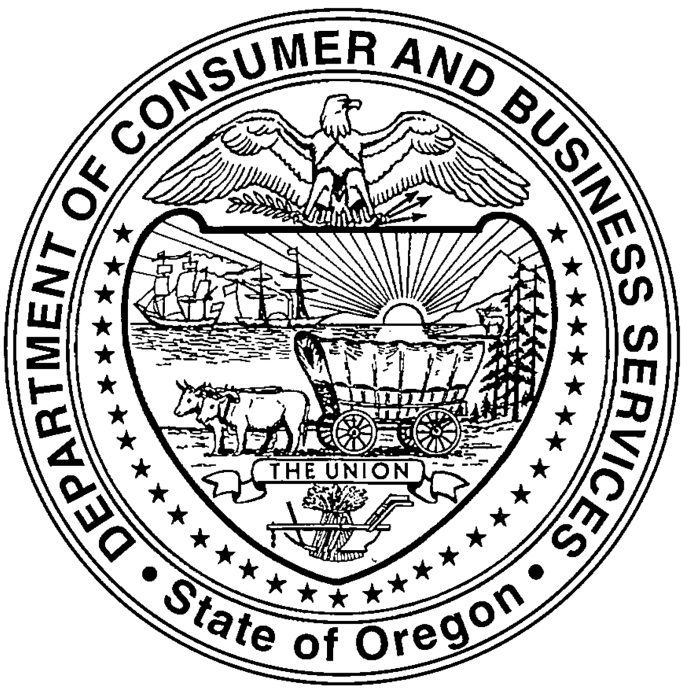 Oregon Administrative RulesChapter 437D.E. =Average weight recovered (mg)D.E. =Weight added (mg)Corrected mg/sample =Total weightCorrected mg/sample =D.E.mg/cu m = Corrected mg (section 10.4) x1,000 (liter/cu m)mg/cu m = Corrected mg (section 10.4) xair volume sampled (liter)